Základná škola s materskou školou Dávida Mészárosa  - Mészáros Dávid Alapiskola és Óvoda, Školský objekt 888, 925 32 Veľká Mača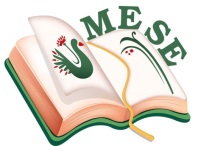 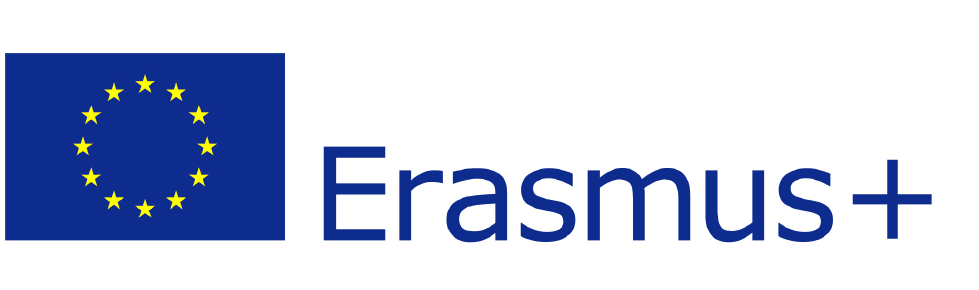 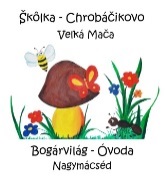 Názov projektu - a projekt címe: Mesével együtt segítsük az egészséget! Zmluva číslo – a szerződés száma: 2018 – 1- HU01 – KA229 – 047862_5TEVÉKENYÉG TERVTéma:    Mesés természet Tevékenységek: „Maradj otthon!“  - „Mesélő kövek“Tevékenység résztvevője: Mészáros Dávid Alapiskola és Óvoda -  „Bogárvilág Óvodája“Dátum: 2020.májusaFelelősök a tevékenység megszervezéséért:Bréda SzilviaLancz MónikaRózsa AnnaBittó ÉvaJuhos ErzsébetFodor GabriellaZákladná škola s materskou školou Dávida Mészárosa  - Mészáros Dávid Alapiskola és Óvoda, Základná škola s materskou školou Dávida Mészárosa  - Mészáros Dávid Alapiskola és Óvoda,  Megvalósítás: A partnerekkel újra terveztünk és áttértünk az online megvalósítási formára.  A MESE-projekt koordinátora  májusi hónapra is felkínált egy-egy tevékenységet a partnerország óvodáinak, melyeket online meg tudunk oldani és feltölteni a MESE facebook felületére. Online emlékeztünk meg az Anyák napjáról is. Május első vasárnapján a magyar anyukákat, május második vasárnapján pedig a szlovák anyukákat köszöntöttük az általunk készített kisfilmmel.                                                                                                                                            Folytatódott az  online-képzés sorozat is, 2020.május 13-án megismerhettük a horvátországi Gerle-Grlica Óvoda Kopácsi tagóvodájának Mesélő kövek c. jógyakorlatát Ruzsicska Ilonka előadásában. Óvodánk pedagógusainak is sikerült ZOOM –on keresztül részt venni az előadáson.                                                                                                                           Csatlakoztunk az  Európa –Nap felhívásához is, és  folyamatosan érkeztek az óvoda facebook oldalára  a karantén fotók , mellyel  óvodásaink szüleik segítségével megörökítették az otthonukban eltöltött pillanataikat.                                                                                                        A partner óvodák vezetőivel újabb kihívást készítettünk „Egészségesen otthon!“ címmel. Tavasz révén folyamatosan bővülnek a szezonális alapanyagok, a friss zöldségek/gyümölcsök a kertekben, arra kértük az otthon levő óvodások családjait, hogy tartsanak velünk, küldjenek fotókat és hozzá a recepteket. Fotókból  és a receptekből készitenénk együtt egy Mesés Szakácskönyvet, melyet majd a 4 ország 5 óvodájába járó gyermekek által készített remekművekből állítanánk össze a nemzetközi projekt  online gyermek- szakácskönyvét.Reflexió:Ebben a mostani helyzetben talán az a legnehezebb, hogy mindenki hiányzik mindenkinek. Reméljük, hogy ez a vírus, mindenkit elkerül, egészségben, szeretetben nemsokára együtt is lehetünk és folytathatjuk a munkát ott, ahol abbahagytuk.  A kihívások pedig megrősítenek bennünket és új megoldásokra ösztönöz. De addig is: „Maradjunk otthon, vigyázzunk magunkra és egymásra, hogy 2020.június 1-jén egészségesen tudjuk újból megnyitni az óvodát !“Nagymácséd, 2020.03.12-től                                                                                                                  Bréda Szilvia                                                                                                            Projekt koordinátor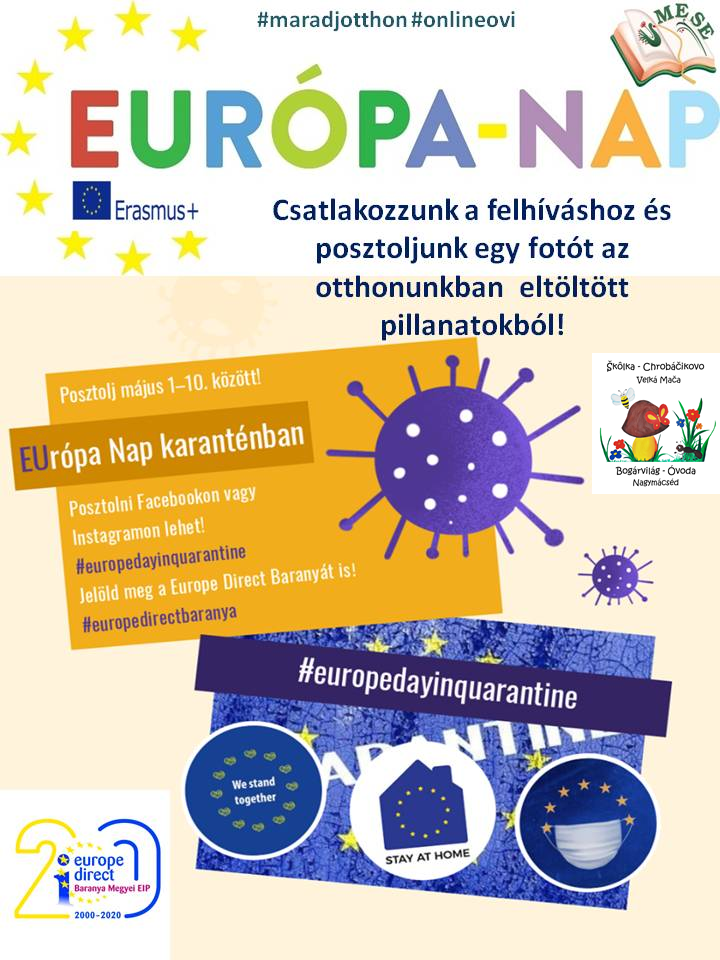 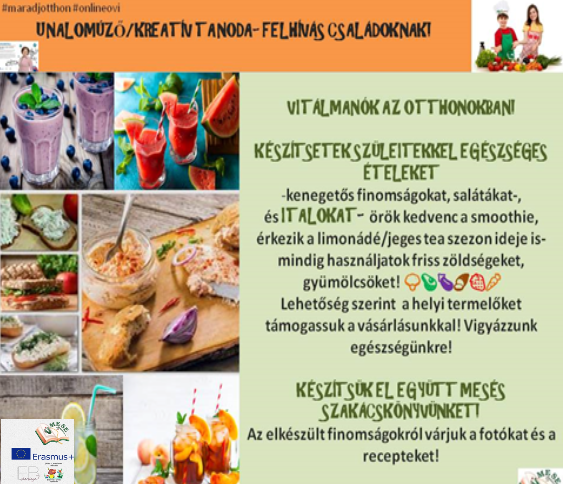 BeszámolóBeszámolóTevékenység célja:Élményt nyújtó családi tevékenységek biztosítása.Értelmi képességek fejlesztése A tevékenységek során alakuljon a gyerekek hallása, beszédkészsége; Online – világ, facebook oldalon hirdetett aktivitásokba való bekapcsolódás  Az otthoni tevékenység  során fejlődjön szociális-, együttműködő-, értelmi-, verbális  képessége.Családi kötelék – testvéri kapcsolatok megerősítéseA szociális képességek fejlesztése:családi együttlétek .Tevékenység feladata:A természetes gyermeki kíváncsiság felkeltése, kielégítése tapasztalatszerzéssel, Kézügyesség fejlesztéseMódszerek:Távoktatás, szülők-óvoda együttműködése a távoktatásbanSzervezés:Feltételek megteremtéseSzükséges eszközök előkészítéseEszközök:Internet kapcsolatKapcsolódó tevékenységek:Kézműves foglalkozásokA pedagógusok által kidolgozott kihívásokban való részvétel, bekapcsoódás